April 24, 2022Welcome to HBC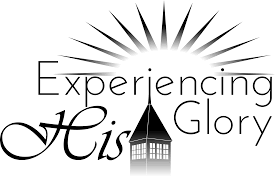 Highland Baptist Church 1500 Husband Road, Paducah, KY 42003Phone 270-442-6444 – Fax 270-442-3373Email:  rp.beck@comcast.net           Pastor			   	                  Dr. Richard Beck           Song Leader                                                      Mr. Carl Wilson           Music Director                               Dr. Carolyn Watson-NickellBlessed is the nation whose God is the LORD                                                                                          Psalm 33:12;HBC Welcomes - From BrazilVeteran Missionary John Boff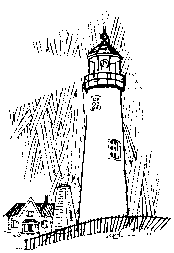 Sunday		 10:30 Worship Service In Person and on Facebook LiveWednesday	             6:30 - Singing and PrayingANNUAL HBC EASTER OFFERING    Your opportunity to give a special Resurrection Celebration offering this year will go to help Missions.    The HBC Easter Offering for Missions had a good beginning last week. Let’s keep it going and growing.TWO GOALSFirst, to help Missionary John Boff as he returns to the USA for furlough and to be a special blessing and comfort to him.To help Jack & Shari Baskin mail teaching materials to foreign countries.  The author will donate 50 books.  It will take $358.00 to ship them.  You can designate your special offering or simply mark it for “Easter”. The offering will be received today through Mother’s Day.------------------------------------------- Mother’s Day @ HBC - May 8th A Special Gift for Every Mom Present(While Supplies Last)Scripture Reading - Matthew 28:16-20;16  Then the eleven disciples went away into Galilee, into a mountain where Jesus had appointed them. 17  And when they saw him, they worshipped him: but some doubted. 18  And Jesus came and spake unto them, saying, All power is given unto me in heaven and in earth. 19  Go ye therefore, and teach all nations, baptizing them in the name of the Father, and of the Son, and of the Holy Ghost: 20  Teaching them to observe all things whatsoever I have commanded you: and, lo, I am with you alway, even unto the end of the world. Amen. 